Перечень документов, принимаемых от Заемщика/Созаемщика/Поручителя, подтверждающих его финансовое состояние и трудовую занятость, а также требования к их оформлению1.  Банк принимает к учету при кредитовании следующие виды доходов: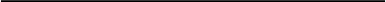 1 Документы должны быть представлены в оригинале:  не должны содержать исправлений;  должны иметь дату выдачи документа;  в реквизитах и на печатях документов организационно-правовая форма и наименование организации могут быть указаны как в полном, так и сокращенном виде. В документах военнослужащих, сотрудников образовательных и медицинских учреждений наименования финансовых институтов, номера войсковых частей и наименования непосредственных мест работы могут отличаться;  в документах, сформированных индивидуальным предпринимателем, печать может не проставляться, т.к. допускается отсутствие печати у индивидуального предпринимателя;  документы,  в которых перед наименованием должности имеется знак «/», и при этом нет указания на должность и ФИО лица, фактически их подписавшего, не могут быть приняты к рассмотрению;  при отсутствии какого-либо из обязательных реквизитов документ, подтверждающий финансовое состояние, не может быть принят к рассмотрению.2  В случае если стаж работы составляет менее 6 месяцев, справка предоставляется за фактическое количество отработанных месяцев (с учетом требований Банка к минимальному стажу на текущем месте работы).3  Документ имеет ограниченный срок действия, определяемый на дату подачи кредитной заявки в Банк. Документ считается действительным до истечения срока его действия, указанного в самом документе, но не позднее 30 календарных дней с даты его оформления включительно, при его отсутст вии – не позднее 30 календарных дней с даты оформления документа включительно. Для удаленных каналов обслуживания документ может быть оформлен после подачи кредитной заявки.пребывания/иным документом, подтверждающим адрес места жительства, или из Заявления-анкеты;-	отсутствие   реквизитов   в   поле   «Телефон»  для справок, выданных войсковыми частями;  в случае если в поле «Налоговый агент» указана цифра«2»,	то	поле		«Наименование		документа, подтверждающего	полномочия	представителя»,обязательно для заполнения; предоставляется за период, необходимый для расчета среднемесячного      дохода,      предшествующий      датеобращения в Банк, с учетом следующего:-  если справка датирована первыми числами месяца (до15 числа месяца включительно), то она может не содержать сведений о доходе физического лица за предыдущий месяц;  срок действия справки, полученной на предыдущем месте работы (реорганизованном предприятии), не ограничен;  в случае реорганизации предприятия, данные о доходах с предыдущего места работы допускается заверять печатью нового предприятия.  Справка по образцу государственного учреждения3, внутренними распорядительными документами которого установлены ограничения на предоставление своим работникам справок по форме 2-НДФЛ, составляется на бланке учреждения либо в виде документа с угловым штампом и должна содержать следующие обязательные реквизиты:  ФИО работника;  полное  наименование  государственного  учреждения или номер войсковой части;  место нахождения учреждения4;  адрес/почтовый адрес учреждения4;  телефон	бухгалтерии/отдела	кадров	(допускается указывать один или несколько телефонов);  среднемесячный/совокупный  доход  за  последние  6 месяцев (в случае если стаж работы составляет менее 6месяцев              в              справке              указываются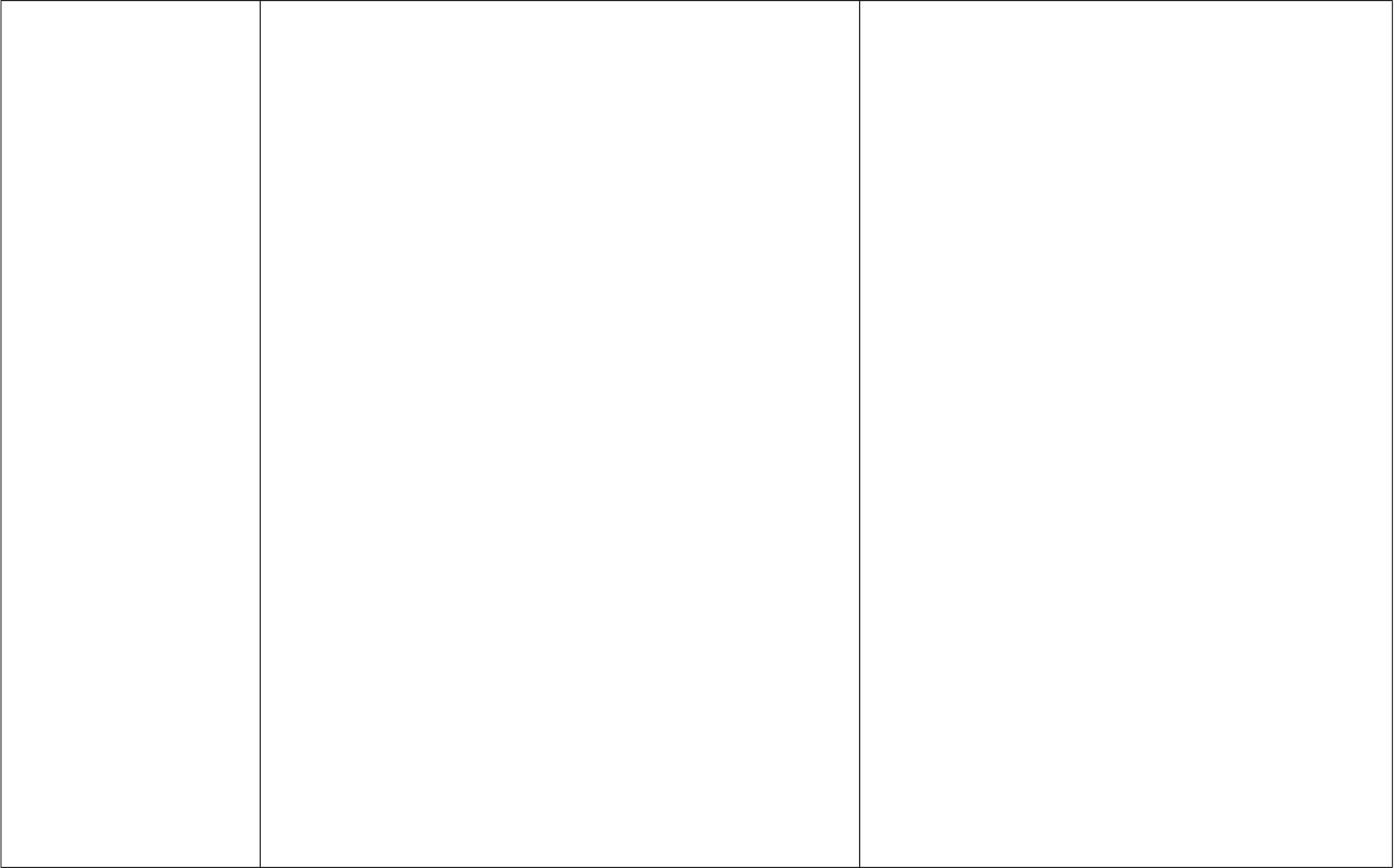 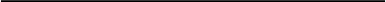 4 Допускается не указывать для войсковых частей.последние 5 лет или обо всех местах работы Заемщика/Созаемщика/Поручителя с даты начала трудовой деятельности (если с даты начала трудовой деятельности прошло менее 5-ти лет).2. Копия трудовой книжки/договора/контракта или выписка   из  трудовой  книжки   с   последнего  местаработы должна быть постранично заверена/прошита и   заверена   на   последней   странице   с   указаниемколичества листов работодателем.3.   Если   Заемщик/Созаемщик/Поручитель   имеет   вБанке       действующую       Зарплатную       банковскуюкарту/вклад, документ, подтверждающий трудовую занятость, может не предоставляться (за исключением случаев, указанных в п. 1 Примечания 1 данного Приложения). При этом если Заемщик/Созаемщик/Поручитель  является работником Банка, документ, подтверждающий трудовую занятость, может не предоставляться в любом случае.4. Заемщик/Созаемщик,      имеющий      в      Банке действующую Зарплатную карту/вклад и одновременноявляющийся работником предприятия, прошедшего аккредитацию (при подаче Заявления-анкеты в Банк поместу аккредитации предприятия-работодателя в случае отсутствия постоянной (временной) регистрации Заемщика/Созаемщика), или работником Дочернего общества ПАО Сбербанк, представляет справку по форме предприятия-работодателя3, содержащую следующие обязательные реквизиты:- ФИО работника и дату рождения работника;- полное наименование предприятия, его ИНН и КПП;-  дату  выдачи  справки,  подпись  и  расшифровку  ФИОдолжностного лица, уполномоченного заверять сведения о трудовой деятельности работников предприятия. (Данный  абзац  действует  до  доработки  программного обеспечения,	обеспечивающего	автоматизированную проверку	отнесения	предприятия-работодателя	ксреднемесячный/совокупный	доход	за	фактически отработанные месяцы);  среднемесячные/совокупные удержания за последние 6 месяцев (в случае если стаж работы составляет менее 6 месяцев              в              справке              указываютсясреднемесячные/совокупные удержания за фактическиотработанные   месяцы)   с   расшифровкой   по   видам(допускается не указывать расшифровку по видам); подпись    бухгалтера/иного    должностного    лица, выполняющего  его  функцию,  расшифровка  его подписи и печать учреждения.Дополнительно в справке могут быть указаны:сведения о занимаемой работником должности и стаже работы на предприятии/в учреждении (в этом случае на справке проставляется подпись бухгалтера/иного должностного лица, выполняющего его функцию, и должностного лица, уполномоченного заверять сведения о трудовой деятельности работников). При этом предоставление иного документа, подтверждающего занятость Заемщика/Созаемщика/Поручителя, не требуется.     Справка по форме Банка3 (Приложение № 5 к Альбому форм документов /2/), с учетом следующего:	в  справке  может  быть  указан  как  один  (любой)  из предусмотренных  формой  справки  адресов,  так  и  дваадреса	одновременно:	место	нахождения	и адрес/почтовый адрес организации 4;	допускается  указывать  в  справке  один  или  несколько телефонов5: бухгалтерии/отдела кадров.Примечание 1:1. Если  Заемщик/Созаемщик/Поручитель  имеет  в  Банке действующую Зарплатную карту/вклад, документ, подтверждающий финансовое состояние, может не предоставляться, за исключением:а) при учете нескольких источников доходов по кредитам,Дочерним обществам ПАО Сбербанк, а также наличия аккредитации в территориальном банке предприятия- работодателя).Заемщики/Созаемщики/Поручители, которым за период, необходимый для расчета среднемесячного дохода, поступали суммы оплаты труда на счет одной карты/вклада, а затем на счет другой карты/вклада, предоставляют документы, подтверждающие их трудовую занятость.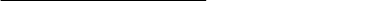 5  Исключением являются справки о доходах, выданные войсковыми частями РФ, в которых телефон войсковой части не является обязательным реквизитом и может отсутствовать.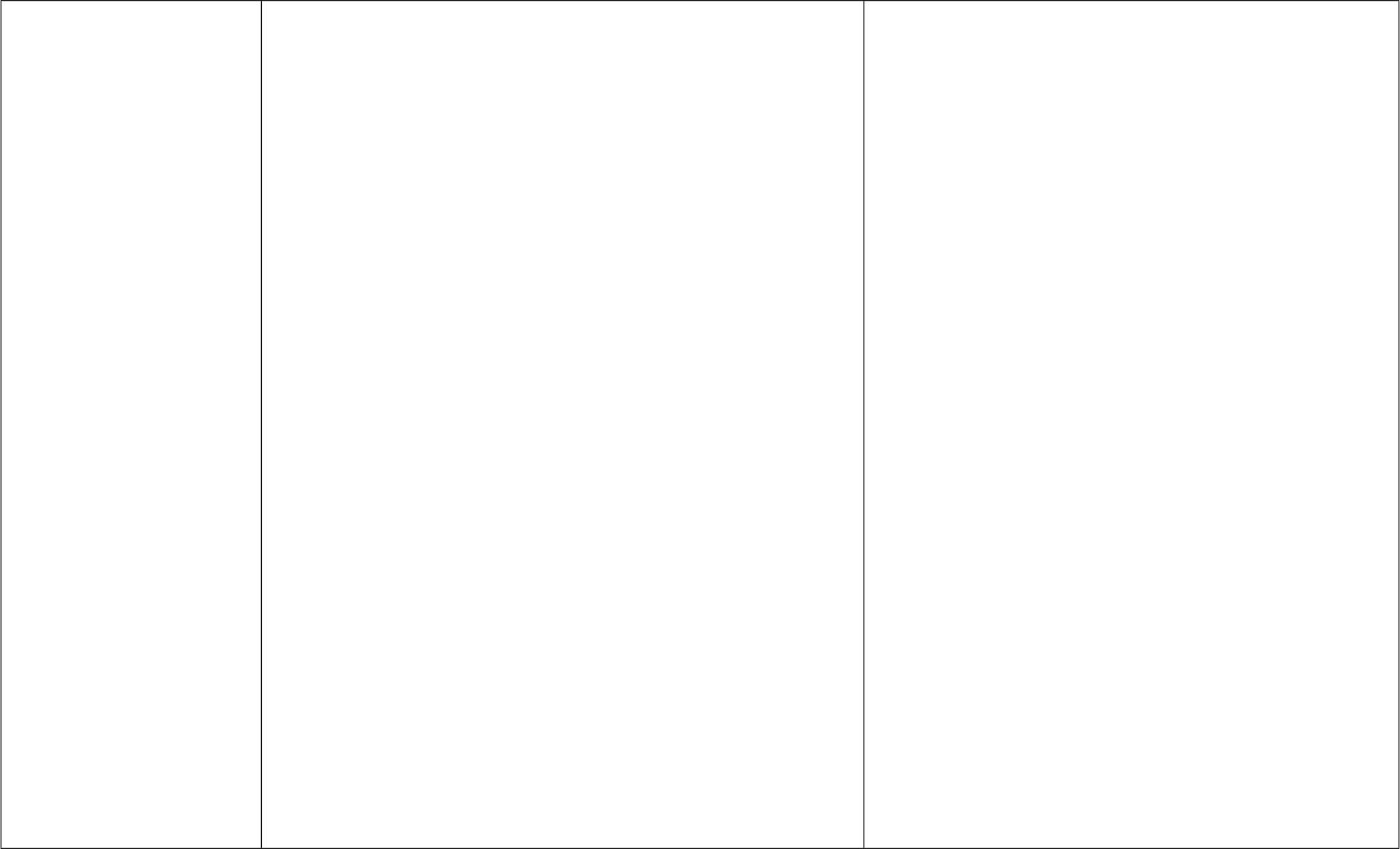 предоставляемым    по    ДЦ-технологии,    а    также    по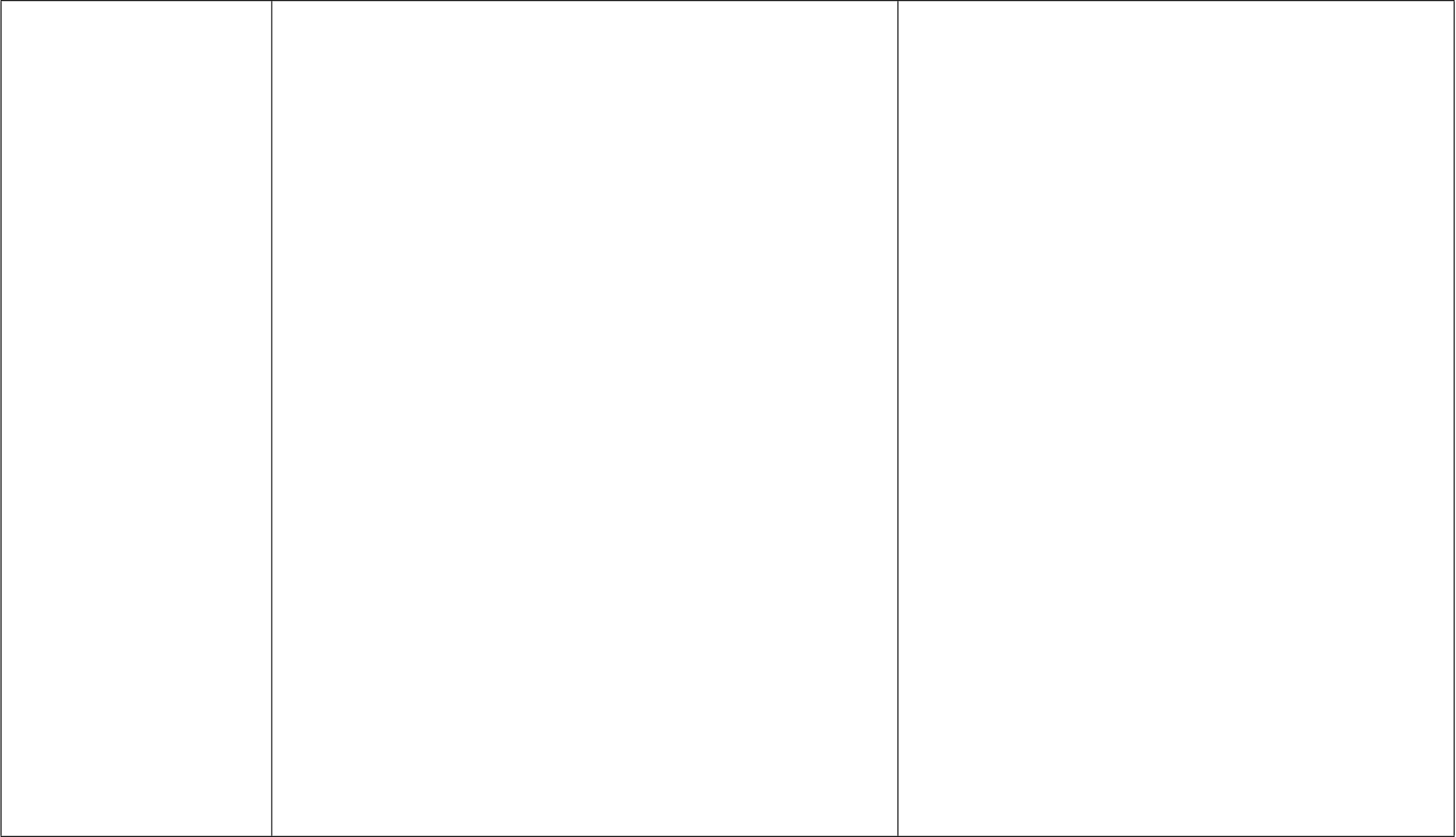 «Жилищным        кредитам»,         предоставляемым         поКФ-технологии;б) случаев отсутствия зарплатных зачислений на счет Зарплатной карты/вклада в рамках Зарплатного проекта как минимум в 4-х месяцах в течение последних 6 месяцев, а	по     продуктам     «Потребительский     кредит     без обеспечения», «Потребительский кредит под поручительство физических лиц», «Потребительский кредит на рефинансирование кредитов6», «Автокредит классический», «Премиум потребительский кредит без обеспечения», «Премиум потребительский кредит под поручительство физических лиц», «Кредит физическим лицам, ведущим личное подсобное хозяйство» как минимум в 3-х месяцах в течение последних 3-х месяцев, или в 3-х месяцах в течение последних 4-х месяцев, или в 4-х месяцах в течение последних 6-и месяцев.Для   учета   при   расчете   платежеспособности   нескольких источников дохода в виде:-  пенсии/ежемесячного        пожизненного        содержаниясудьям;- оплаты                          труда,                          полученной Заемщиком/Созаемщиком/Поручителем от работодателя  в  натуральной  форме  (указанные  в справке по форме 2-НДФЛ);- оплаты        за        Заемщика/Созаемщика/Поручителя работодателем товаров (работ, услуг) или имущественных прав, в том числе коммунальных услуг, питания, отдыха, обучения в интересах Заемщика/Созаемщика/Поручителя (указанные в справке по форме 2-НДФЛ)Заемщиком/Созаемщиком/Поручителем предоставляется соответствующий документ о финансовом состоянии, подтверждающий перечисленные виды доходов.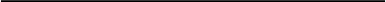 6 Для продукта «Потребительский кредит на рефинансирование кредитов» при наличии хотя бы одного зарплатного зачисления в течение последних 2-х месяцев или как минимум в 4-х месяцах в течение последних 6-ти месяцев предоставление Заемщиком документов, подтверждающих его финансовое состояние, не требуется.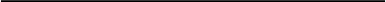 7 Учитывается только для Заемщика/Созаемщика/Поручителя, достигшего пенсионного возраста (55 лет – для женщин, 60 лет – для мужчин, 70 лет - для судей). Учет получаемой Заемщиком/Созаемщиком/Поручителем через Банк пенсии по случаю потери кормильца осуществляется в рамках автоматизированной процедуры учета пенсионных доходов в виде пенсии.8   Учет получаемой Заемщиком/Созаемщиком/Поручителем через Банк пенсии НПФ осуществляется в  рамках автоматизированной процедуры  учета пенсионных доходов в виде пенсии.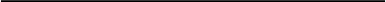 9 Требования к периоду, за который предоставляется налоговая декларация, определяются Налоговым кодексом Российской Федерации /14/.Копия налоговой декларации должна содержать отметку налоговой инспекции о принятии декларации, или должна быть предоставлена почтовая квитанция об отправке декларации в налоговые органы по почте, или должен быть предоставлен один из следующих документов: квитанция, уведомление, извещение или протокол входного контроля (при электронной отправке декларации в налоговые органы).Протокол входного контроля должен содержать: подтверждающую информацию о том, что формы налоговых деклараций не содержат ошибок и прошли входной контроль, дату формирования протокола, ИНН налогоплательщика, ФИО налогоплательщика.Квитанция о приеме (получении) налоговой декларации (расчета) в электронном виде должна содержать: наименование налогового органа, дату приема налоговой декларации, регистрационный номер, ИНН налогоплательщика, ФИО налогоплательщика.Извещение   (уведомление)   о   вводе   сведений,   указанных   в   налоговой   декларации   (расчете),   должно   содержать:   наименование   налогового   органа,   ИННналогоплательщика, ФИО налогоплательщика, подтверждающую информацию о том, что формы налоговых деклараций не содержат ошибок (противоречий).На титульном листе налоговой декларации:- печать налогового агента может не проставляться в случае если в утвержденной форме налоговой декларации отсутствует место для печати;- в разделе: «Заполнятся работником налогового органа» должны быть предоставлены следующие сведения: дата представления декларации в налоговый орган; фамилия и инициалы имени и отчества работника налогового органа, принявшего декларацию, его подпись.Налоговая декларация должна быть заверена подписью налогоплательщика с  указанием даты заполнения декларации только на  предусмотренных для этого листах декларации.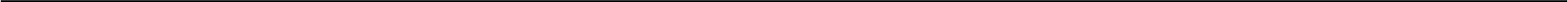 10 Нотариально удостоверенная копия имеет ограниченный срок действия, определяемый на дату подачи кредитной заявки в Банк. Документ считается действительным не позднее 30 календарных дней с даты его оформления включительно. Для удаленных каналов обслуживания документ может быть оформлен после подачи кредитной заявки.11 Срок завершения сдачи декларации по единому сельскохозяйственному налогу в налоговый орган – не позднее 31 марта года, следующего за истекшим налоговым периодом.12 Срок завершения сдачи декларации в налоговый орган - не позднее 30 апреля года, следующего за истекшим налоговым периодом.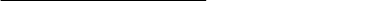 13 Срок завершения сдачи декларации по единому налогу на вмененный доход в налоговый орган - не позднее 20 числа месяца, следующего за истекшим налоговым периодом.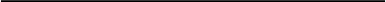 14  В рамках технологии «Кредитная фабрика» по продуктам «Потребительский кредит без обеспечения», «Потребительский кредит под по ручительство физических лиц», «Премиум потребительский кредит без обеспечения», «Премиум потребительский кредит под поручительство физических лиц», «Кредит физическим лицам, ведущим личное подсобное хозяйство», «Автокредит» при наличии основного дохода могут учитываться в качестве неподтвержденного дохода.15 Банком не принимается к рассмотрению налоговая декларация с кодом категории налогоплательщика 760.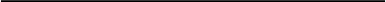 16 Органы - Пенсионный фонд Российской Федерации и иные органы, назначающие и выплачивающие соответствующие пенсии или ежемесячное пожизненное содержание судьям, уполномоченные в соответствии с законодательством РФ, а также органы социальной защиты населения городов и населенных пунктов, муниципальные органы государственной власти.2.  Исключаются из вышеуказанных документов следующие виды доходов:	доходы от инвестирования в ценные бумаги (дивиденды, купонный доход и т.п.);	страховые выплаты;	доходы от участия в обществах с ограниченной ответственностью и дивиденды по размещенным акциям акционерных обществах;	доходы от сделок купли-продажи валюты, ценных бумаг, товаров, движимого и недвижимого имущества, имущественных прав и т.п.;	выигрыши и призы от участия в азартных играх и лотереях;	полученные штрафы, пени и неустойки;	премиальные выплаты и вознаграждения, кроме выплат, полученных по основному месту работы/месту работы по совместительству;	государственные пособия (кроме пособий по временной нетрудоспособности);	алименты;	стипендии;	вознаграждения донорам;	иные  поступления,  не  связанные  с  исполнением  договоров,  указанных  в  таблице  в  разделе  «Иные  источники  доходов,  разрешенные законодательством».3.  При расчете платежеспособности Заемщика/Созаемщика/Поручителя возможно использовать (учитывать) не более 15 источников дохода, из которых:	3 документально подтвержденных источника дохода;	3 источника дохода, получаемого на счет Зарплатной карты;	3 источника дохода, получаемого на счет Зарплатного вклада;	3 источника дохода, получаемого на счет карты, открытый в ПАО Сбербанк, на который зачисляются Доходы пенсионного характера;	3 источника дохода, получаемого на счет вклада, открытый в ПАО Сбербанк, на который зачисляются Доходы пенсионного характера.1.1. Основные доходы:1.1. Основные доходы:1.1. Основные доходы:Виды (источники)доходовДокументы,	подтверждающие	финансовое	состояниеЗаемщика/Созаемщика/Поручителя1Документы,	подтверждающие	трудовую	занятостьЗаемщика/Созаемщика/ПоручителяОсновное место работы	Справка          предприятия/учреждения/организации,          на котором(ой) работает Заемщик/Созаемщик/Поручитель, за последние 6 месяцев2 по форме 2-НДФЛ3, с учетом следующего: справка   должна   быть   оформлена   в   соответствии   стребованиями	Федеральной	налоговой	службыРоссийской Федерации, при этом допускается:-	отсутствие в справке разделов (пунктов) если их заполнение не требуется (с условием сохранения нумерации разделов (пунктов));-	в  поле  «Адрес  места  жительства  в  Российской Федерации» указывать адрес места жительства налогоплательщика в соответствии с документом,удостоверяющим личность, или в соответствии со свидетельством/справкой о регистрации по месту    Копия трудовой книжки3ИЛИ    Выписка из трудовой книжки3ИЛИ	Справка  от  работодателя,  содержащая  сведения  о занимаемой должности и стаже работы (сроке службы),либо копия договора/контракта с последнего места работы(для физических лиц, в отношении которых законодательством Российской Федерации допускается отсутствие трудовой книжки)3.Примечание 2:1.   Выписка из трудовой книжки должна содержать сведения	о	местах	работыЗаемщика/Созаемщика/Поручителя  не  менее  чем  за2. Если Заемщик/Созаемщик/Поручитель в указанный период времени принят на новое место работы в порядке перевода, представляются справки по вышеуказанным формам с настоящего и предыдущего места работы.Доходы пенсионного характера:1) Пенсия (в т.ч. досрочно назначенная и получаемая лицами, не достигшими пенсионного возраста- по старости;- по инвалидности;- по случаю потери кормильца7;- за выслугу лет, а также пенсия негосударственных пенсионных фондов, получаемая через Банк (далее – НПФ8)).2) Выплаты ежемесячного пожизненного содержания судьям.3) Ежемесячные денежные выплаты   (далее   –   ЕДВ) получаемые	через		Банк (учитываются		в	рамках автоматизированной процедуры			   учета пенсионных	 доходов	в виде пенсии). Справка о размере выплаченной(ого)/назначенной(ого) за последний месяц пенсии (ежемесячного пожизненного содержания судьям/о размере ежемесячной надбавки судьям) изотделения      Пенсионного      фонда      РФ      и/или      другогогосударственного органа, выплачивающего пенсию (управления(отдела)  Судебного  департамента  субъекта  Российской Федерации и/или другого государственного органа, выплачивающего ежемесячное пожизненное содержание), по используемым ими формам3, содержащая следующие обязательные реквизиты:	ФИО Заемщика/Созаемщика/Поручителя;	вид получаемых доходов;-	размер        выплаченной/начисленной/назначенной        за последний/текущий месяц пенсии/размер ежемесячного пожизненного содержания судьям/ежемесячно начисленной/назначенной надбавки судьям;	наименование   органа,   выплачивающего   данный   вид дохода;-	почтовый   адрес   и   телефон   органа,   выплачивающего данный  вид  дохода  (для  ежемесячного  пожизненногосодержания судьям);-	ФИО,   должность   и   подпись   уполномоченного   лица органа, выплачивающего данный вид дохода;-	печать   органа,   выплачивающего   данный   вид  дохода.Документ может быть заверен как гербовой печатью (в обязательном  порядке  должна  содержать  ОГРН),  так  ииной	печатью	(к	примеру,	«для	справок»,	«длядокументов» и др.).Не требуетсяТакже справка может быть выдана многофункциональным центром   предоставления   государственных   и   муниципальных услуг (МФЦ) в форме экземпляра электронного документа на бумажном носителе или выписки из информационной системы органов, предоставляющих услуги, на бумажном носителе с учетом требований, приведенных в Примечании 7 настоящего Приложения.Примечание 3:Если Заемщик/Созаемщик/Поручитель получает Доходы пенсионного характера через Банк и в Заявлении-анкете указан(а) банковский вклад/банковская карта, на который(ую) зачисляется пенсия, справка не предоставляется.Также справка может быть выдана многофункциональным центром   предоставления   государственных   и   муниципальных услуг (МФЦ) в форме экземпляра электронного документа на бумажном носителе или выписки из информационной системы органов, предоставляющих услуги, на бумажном носителе с учетом требований, приведенных в Примечании 7 настоящего Приложения.Примечание 3:Если Заемщик/Созаемщик/Поручитель получает Доходы пенсионного характера через Банк и в Заявлении-анкете указан(а) банковский вклад/банковская карта, на который(ую) зачисляется пенсия, справка не предоставляется.Также справка может быть выдана многофункциональным центром   предоставления   государственных   и   муниципальных услуг (МФЦ) в форме экземпляра электронного документа на бумажном носителе или выписки из информационной системы органов, предоставляющих услуги, на бумажном носителе с учетом требований, приведенных в Примечании 7 настоящего Приложения.Примечание 3:Если Заемщик/Созаемщик/Поручитель получает Доходы пенсионного характера через Банк и в Заявлении-анкете указан(а) банковский вклад/банковская карта, на который(ую) зачисляется пенсия, справка не предоставляется.Также справка может быть выдана многофункциональным центром   предоставления   государственных   и   муниципальных услуг (МФЦ) в форме экземпляра электронного документа на бумажном носителе или выписки из информационной системы органов, предоставляющих услуги, на бумажном носителе с учетом требований, приведенных в Примечании 7 настоящего Приложения.Примечание 3:Если Заемщик/Созаемщик/Поручитель получает Доходы пенсионного характера через Банк и в Заявлении-анкете указан(а) банковский вклад/банковская карта, на который(ую) зачисляется пенсия, справка не предоставляется.Место	работы	по совместительству (учитывается при наличии основного места работы)В	соответствии	с	документами,	предоставляемыми	поОсновному месту работы.В	соответствии	с	документами,	предоставляемыми	поОсновному месту работы.В	соответствии	с	документами,	предоставляемыми	поОсновному месту работы.В	соответствии	с	документами,	предоставляемыми	поОсновному месту работы.  Копия трудового контракта/договора, постранично заверенная/прошитая  и  заверенная  на  последней странице с указанием количества листов работодателем3.Предпринимательскаядеятельность без образования юридического лица/частная практика   Налоговая  декларация9   за  период,  указанный  в  следующей таблице:   Налоговая  декларация9   за  период,  указанный  в  следующей таблице:   Налоговая  декларация9   за  период,  указанный  в  следующей таблице:   Налоговая  декларация9   за  период,  указанный  в  следующей таблице:Подлинник (предъявляется)/нотариально удостоверенная копия10 свидетельства о государственной регистрации физического лица в качестве индивидуального предпринимателя/свидетельства   о   внесении   в  ЕдиныйПредпринимательскаядеятельность без образования юридического лица/частная практикаГлава НК РФПериод предоставленияПодлинник (предъявляется)/нотариально удостоверенная копия10 свидетельства о государственной регистрации физического лица в качестве индивидуального предпринимателя/свидетельства   о   внесении   в  ЕдиныйПредпринимательскаядеятельность без образования юридического лица/частная практика26.1	-	«Системаза последний налоговый период –Подлинник (предъявляется)/нотариально удостоверенная копия10 свидетельства о государственной регистрации физического лица в качестве индивидуального предпринимателя/свидетельства   о   внесении   в  Единыйналогообложения	для сельскохозяйственных товаропроизводителей (единый сельскохозяйственный налог)»завершенный календарный год. Пример  №  1:  Если заявка на  кредит предоставляется    с    01.01.2016    по31.03.201611 (включительно), то:а) в случае если декларация за последний налоговый период сдана вналоговый     орган,     то     в     Банкпредоставляется  налоговая декларация         за         завершенныйналоговый период 2015 года;б) в случае если декларация за последний  налоговый  период  не сдана в налоговый орган, то в Банк предоставляется  налоговая декларация за завершенный налоговый период 2014 года. Пример  №  2:   Если заявка на  кредит предоставляется    с    01.04.2016    по31.12.2016 (включительно), то в Банкпредоставляется  налоговая декларация         за         завершенныйналоговый период 2015 года.В последующие налоговые периоды налоговые декларации в Банк предоставляются аналогично приведенным примерам.государственный               реестр               индивидуальныхпредпринимателей записи об индивидуальном предпринимателе, зарегистрированном до 1 января 2004 г./листа записи Единого государственного реестра индивидуальных предпринимателейИЛИ     Подлинник (предъявляется) удостоверения адвокатаИ/ИЛИ Подлинник                 (предъявляется)/нотариально удостоверенная копия10 лицензии на занятие отдельными видами  деятельности,  если  они  подлежат лицензированию в соответствии с действующим законодательством РФИ/ИЛИ Подлинник           (предъявляется)           приказа территориального органа Минюста России о назначении на должность нотариуса.26.2	-	«Упрощеннаясистема налогообложения»за последний налоговый период –завершенный календарный год. Пример  №  1:  Если заявка на  кредит предоставляется	с	01.01.2016	по30.04.201612 (включительно), то:государственный               реестр               индивидуальныхпредпринимателей записи об индивидуальном предпринимателе, зарегистрированном до 1 января 2004 г./листа записи Единого государственного реестра индивидуальных предпринимателейИЛИ     Подлинник (предъявляется) удостоверения адвокатаИ/ИЛИ Подлинник                 (предъявляется)/нотариально удостоверенная копия10 лицензии на занятие отдельными видами  деятельности,  если  они  подлежат лицензированию в соответствии с действующим законодательством РФИ/ИЛИ Подлинник           (предъявляется)           приказа территориального органа Минюста России о назначении на должность нотариуса.а) в случае если декларация за последний налоговый период сдана в налоговый орган, то в Банк предоставляется  налоговая декларация за завершенный налоговый период 2015 года;б) в случае если декларация за последний    налоговый    период    несдана в налоговый орган, то в Банк предоставляется                   налоговаядекларация за завершенный налоговый период 2014 года. Пример  №  2:  Если заявка на  кредитпредоставляется    с    01.05.2016    по31.12.2016 (включительно), то в Банк предоставляется                   налоговаядекларация         за         завершенныйналоговый период 2015 года.В последующие налоговые периоды налоговые     декларации     в     Банкпредоставляются аналогично приведенным примерам.26.3	-	«Системаналогообложения	в виде единого налога навмененный  доход  дляотдельных	видов деятельности»за последние 2 налоговых периода – 2квартала. Пример  №  1:   Если заявка на  кредит предоставляется    с    01.01.2016    по20.01.201613 (включительно), то:а) в случае если декларация за последний налоговый период сдана в налоговый орган, то в Банк предоставляется  налоговая декларация за 3 и 4 кварталы 2015 года;б) в случае если декларация за последний    налоговый    период    несдана в налоговый орган, то в Банк предоставляется  налоговая декларация за 2 и 3 кварталы 2015 года; Пример  №  2:  Если заявка на  кредит предоставляется    с    21.01.2016    по31.03.2016 (включительно), то в Банкпредоставляется  налоговая декларация  за  3  и  4  кварталы  2015года.В последующие налоговые периоды налоговые декларации в Банк предоставляются аналогично приведенным примерам.23 - «Налог на доходыфизических лиц»за последний налоговый период– завершенный календарный год. Пример  №  1:  Если заявка на  кредит предоставляется	с	01.01.2016	по30.04.201612 (включительно), то:а)	в   случае   если   декларация   за последний налоговый период сданав	налоговый	орган:	в	Банкпредоставляется налоговая декларация за завершенный налоговый период 2015 года.б)   в   случае   если   декларация   за последний   налоговый   период   несдана  в  налоговый  орган:  в  Банк предоставляется	налоговаядекларация за завершенный налоговый период 2014 года. Пример  №  2:  Если заявка на  кредитпредоставляется	с	01.05.2016	по31.12.2016 (включительно), то в Банк предоставляется	налоговаядекларация	за	завершенныйналоговый период 2015 года.В последующие налоговые периоды налоговые	декларации	в	Банкпредоставляются	аналогично приведенным примерам.	Справка по форме 2-НДФЛ за последний налоговый период (для физических лиц, уплату налогов за которых осуществляют налоговые агенты).	Справка по форме 2-НДФЛ за последний налоговый период (для физических лиц, уплату налогов за которых осуществляют налоговые агенты).	Справка по форме 2-НДФЛ за последний налоговый период (для физических лиц, уплату налогов за которых осуществляют налоговые агенты).	Справка по форме 2-НДФЛ за последний налоговый период (для физических лиц, уплату налогов за которых осуществляют налоговые агенты).1.2. Иные доходы14:1.2. Иные доходы14:1.2. Иные доходы14:1.2. Иные доходы14:1.2. Иные доходы14:1.2. Иные доходы14:Иные источники доходов, разрешенные законодательством:Иные источники доходов, разрешенные законодательством:Иные источники доходов, разрешенные законодательством:Иные источники доходов, разрешенные законодательством:Иные источники доходов, разрешенные законодательством:   по	договорам найма/аренды	жилогопомещения	или	подоговорам		аренды нежилого	помещения, принадлежащих Заемщику/Созаемщику/ Поручителю   на   праве собственности   по	договорам найма/аренды	жилогопомещения	или	подоговорам		аренды нежилого	помещения, принадлежащих Заемщику/Созаемщику/ Поручителю   на   праве собственности Договор найма/аренды жилого помещения/договор аренды нежилого помещения, заключенный на срок, до окончания которого осталось не менее 12 месяцев (в оригинале для снятиякопии),И  копия  налоговой  декларации  по  налогу  на  доходы физических лиц (форма 3-НДФЛ)15 с оригиналом отметки налогового органа о принятии – за последний налоговый период и копии платежных документов, подтверждающих уплату налогов и сборов по договорам аренды/найма – за последнийналоговый период и в период, следующий за налоговым периодом до даты обращения в Банк за получением кредита,ИЛИ  справка о доходах по форме 2-НДФЛ за текущий год – при удержании налога налоговым агентом. Договор найма/аренды жилого помещения/договор аренды нежилого помещения, заключенный на срок, до окончания которого осталось не менее 12 месяцев (в оригинале для снятиякопии),И  копия  налоговой  декларации  по  налогу  на  доходы физических лиц (форма 3-НДФЛ)15 с оригиналом отметки налогового органа о принятии – за последний налоговый период и копии платежных документов, подтверждающих уплату налогов и сборов по договорам аренды/найма – за последнийналоговый период и в период, следующий за налоговым периодом до даты обращения в Банк за получением кредита,ИЛИ  справка о доходах по форме 2-НДФЛ за текущий год – при удержании налога налоговым агентом. Договор найма/аренды жилого помещения/договор аренды нежилого помещения, заключенный на срок, до окончания которого осталось не менее 12 месяцев (в оригинале для снятиякопии),И  копия  налоговой  декларации  по  налогу  на  доходы физических лиц (форма 3-НДФЛ)15 с оригиналом отметки налогового органа о принятии – за последний налоговый период и копии платежных документов, подтверждающих уплату налогов и сборов по договорам аренды/найма – за последнийналоговый период и в период, следующий за налоговым периодом до даты обращения в Банк за получением кредита,ИЛИ  справка о доходах по форме 2-НДФЛ за текущий год – при удержании налога налоговым агентом.Не требуется.   вознаграждения	от использования интеллектуальнойсобственностиЗаемщика/Созаемщика/ Поручителя   (авторскиегонорары/вознаграждения);  Документ,  являющийся  основанием  для  получения  дохода(авторский договор и т.п.),И  копия налоговой декларации по налогу на доходы физических лиц (форма 3-НДФЛ)15 с оригиналом отметки налогового органа о   принятии   –   за   последний   налоговый   период   и   копии платежных  документов,  подтверждающих  уплату  налогов  исборов по договорам - за последний налоговый период и в период, следующий за налоговым периодом до даты обращения в Банк за получением кредита,ИЛИ  справка о доходах по форме 2-НДФЛ за текущий год – при удержании налога налоговым агентом.Не требуется.   вознаграждения	по договорам  гражданско-правового характера  Документ,  являющийся  основанием  для  получения  дохода(договор),И  копия налоговой декларации по налогу на доходы физических лиц (форма 3-НДФЛ)15 с оригиналом отметки налогового органа о   принятии   –   за   последний   налоговый   период   и   копииплатежных документов, подтверждающих уплату налогов и сборов по договорам - за последний налоговый период и в период, следующий за налоговым периодом до даты обращения в Банк за получением кредита,ИЛИ  справка о доходах по форме 2-НДФЛ за текущий год – при удержании налога налоговым агентом.Не требуется.1.3. Дополнительно к доходам, указанным в п. 1.1. и 1.2., принимаются ЕДВ, получаемые не через Банк: ежемесячные денежные выплаты; ежемесячные денежные компенсации; дополнительное ежемесячное материальное обеспечение.Примечание 4: в понятие ЕДВ не входят НСУ (набор социальных услуг), ФСД (федеральная социальная доплата).Примечание 5: расчет платежеспособности физического лица не может быть осуществлен только на основании ЕДВ, получаемых не через Банк.1.3. Дополнительно к доходам, указанным в п. 1.1. и 1.2., принимаются ЕДВ, получаемые не через Банк: ежемесячные денежные выплаты; ежемесячные денежные компенсации; дополнительное ежемесячное материальное обеспечение.Примечание 4: в понятие ЕДВ не входят НСУ (набор социальных услуг), ФСД (федеральная социальная доплата).Примечание 5: расчет платежеспособности физического лица не может быть осуществлен только на основании ЕДВ, получаемых не через Банк.1.3. Дополнительно к доходам, указанным в п. 1.1. и 1.2., принимаются ЕДВ, получаемые не через Банк: ежемесячные денежные выплаты; ежемесячные денежные компенсации; дополнительное ежемесячное материальное обеспечение.Примечание 4: в понятие ЕДВ не входят НСУ (набор социальных услуг), ФСД (федеральная социальная доплата).Примечание 5: расчет платежеспособности физического лица не может быть осуществлен только на основании ЕДВ, получаемых не через Банк.Документы, предоставляемые в Банк для подтверждения ЕДВ, получаемых не через Банк:1.	Справка о сумме ежемесячной денежной выплаты должна содержать (обязательные реквизиты)3:   ФИО Заемщика/Созаемщика/Поручителя, являющегося правообладателем ЕДВ;   вид получаемых Заемщиком/Созаемщиком/Поручителем доходов – ежемесячная денежная выплата, ежемесячная денежная компенсация,Документы, предоставляемые в Банк для подтверждения ЕДВ, получаемых не через Банк:1.	Справка о сумме ежемесячной денежной выплаты должна содержать (обязательные реквизиты)3:   ФИО Заемщика/Созаемщика/Поручителя, являющегося правообладателем ЕДВ;   вид получаемых Заемщиком/Созаемщиком/Поручителем доходов – ежемесячная денежная выплата, ежемесячная денежная компенсация,Документы, предоставляемые в Банк для подтверждения ЕДВ, получаемых не через Банк:1.	Справка о сумме ежемесячной денежной выплаты должна содержать (обязательные реквизиты)3:   ФИО Заемщика/Созаемщика/Поручителя, являющегося правообладателем ЕДВ;   вид получаемых Заемщиком/Созаемщиком/Поручителем доходов – ежемесячная денежная выплата, ежемесячная денежная компенсация,дополнительное ежемесячное материальное обеспечение (по тексту общее понятие - ЕДВ);   срок и периодичность предоставления ЕДВ: пожизненно/на год/до конца текущего года (с возможностью продления) на регулярной (ежемесячной, ежеквартальной) основе;   наименование органа, выплачивающего ЕДВ16;   ФИО, должность и подпись уполномоченного лица органа, выплачивающего ЕДВ;   печать органа, выплачивающего ЕДВ. Документ может быть заверен как гербовой печатью (в обязательном порядке должна содержать ОГРН), так и иной печатью (к примеру, «для справок», «для документов» и др.);   дата выдачи документа.Также справка может быть выдана многофункциональным центром предоставления государственных и муниципальных услуг (МФЦ) в форме экземпляра электронного документа на бумажном носителе или выписки из информационной системы органов, предоставляющих услуги, на бумажном носителе с учетом требований, приведенных в Примечании 7 настоящего ПриложенияПримечание 6: При получении Заемщиком/Созаемщиком/Поручителем нескольких ЕДВ по различным основаниямa)   В случае выплаты ЕДВ одним органом, может быть представлена единая справка.b)   В противном случае Заемщик/Созаемщик/Поручитель предоставляет справки отдельно по каждой категории ЕДВ.2.       Справка о сумме пенсии и сумме ЕДВ3. В случае если выплату пенсии и ЕДВ осуществляет один орган, Заемщик/Созаемщик/Поручитель может предоставить одну справку о сумме пенсии и ЕДВ. При этом данная справка должна содержать обязательные реквизиты, указанные в п.1, а также удовлетворять требованиям, предъявляемым к справкам о сумме пенсии.дополнительное ежемесячное материальное обеспечение (по тексту общее понятие - ЕДВ);   срок и периодичность предоставления ЕДВ: пожизненно/на год/до конца текущего года (с возможностью продления) на регулярной (ежемесячной, ежеквартальной) основе;   наименование органа, выплачивающего ЕДВ16;   ФИО, должность и подпись уполномоченного лица органа, выплачивающего ЕДВ;   печать органа, выплачивающего ЕДВ. Документ может быть заверен как гербовой печатью (в обязательном порядке должна содержать ОГРН), так и иной печатью (к примеру, «для справок», «для документов» и др.);   дата выдачи документа.Также справка может быть выдана многофункциональным центром предоставления государственных и муниципальных услуг (МФЦ) в форме экземпляра электронного документа на бумажном носителе или выписки из информационной системы органов, предоставляющих услуги, на бумажном носителе с учетом требований, приведенных в Примечании 7 настоящего ПриложенияПримечание 6: При получении Заемщиком/Созаемщиком/Поручителем нескольких ЕДВ по различным основаниямa)   В случае выплаты ЕДВ одним органом, может быть представлена единая справка.b)   В противном случае Заемщик/Созаемщик/Поручитель предоставляет справки отдельно по каждой категории ЕДВ.2.       Справка о сумме пенсии и сумме ЕДВ3. В случае если выплату пенсии и ЕДВ осуществляет один орган, Заемщик/Созаемщик/Поручитель может предоставить одну справку о сумме пенсии и ЕДВ. При этом данная справка должна содержать обязательные реквизиты, указанные в п.1, а также удовлетворять требованиям, предъявляемым к справкам о сумме пенсии.Примечание 7: Справка, подтверждающая Доходы пенсионного характера (за исключением ЕДВ, получаемых через Банк)/ЕДВ, выдаваемая МФЦ, должнасодержать следующие реквизиты (в справке о ЕДВ дополнительно могут быть указаны реквизиты, предусмотренные буллитом 3 п.1 блока «Документы, предоставляемые в Банк для подтверждения ЕДВ, получаемых не через Банк» настоящего Приложения):Примечание 7: Справка, подтверждающая Доходы пенсионного характера (за исключением ЕДВ, получаемых через Банк)/ЕДВ, выдаваемая МФЦ, должнасодержать следующие реквизиты (в справке о ЕДВ дополнительно могут быть указаны реквизиты, предусмотренные буллитом 3 п.1 блока «Документы, предоставляемые в Банк для подтверждения ЕДВ, получаемых не через Банк» настоящего Приложения):Экземпляр электронного документа на бумажном носителеВыписка   из   информационной   системы   органов,   предоставляющих услуги, на бумажном носителе1. ФИО получателя пенсии/ежемесячного пожизненного содержания судьям/ЕДВ.1. ФИО получателя пенсии/ежемесячного пожизненного содержания судьям/ЕДВ.2. Вид дохода  –  пенсия/ежемесячное пожизненное содержание судьям/ЕДВ.2. Вид дохода  –  пенсия/ежемесячное пожизненное содержание судьям/ЕДВ.3. Размер выплаченной(го)/начисленной(го)/назначенной(го) за последний/текущий месяц пенсии/ежемесячного пожизненного содержания судьям/ЕДВ.3. Размер выплаченной(го)/начисленной(го)/назначенной(го) за последний/текущий месяц пенсии/ежемесячного пожизненного содержания судьям/ЕДВ.4. Наименование и местонахождение МФЦ.4. Наименование и местонахождение МФЦ.5. ФИО уполномоченного сотрудника МФЦ.5. ФИО уполномоченного сотрудника МФЦ.6. Подпись уполномоченного сотрудника МФЦ и печать МФЦ (в т.ч. «для справок», «для документов» и др.).6. Подпись уполномоченного сотрудника МФЦ и печать МФЦ (в т.ч. «для справок», «для документов» и др.).7. Дата составления документа.7. Дата составления документа.8. Реквизиты сертификата ключа проверки электронной подписи (серийныйномер  сертификата  ключа  проверки  электронной  подписи,  срок  его действия,   кому  выдан)  лица,   подписавшего   электронный   документ,8. Реквизиты сертификата ключа проверки электронной подписи (серийныйномер  сертификата  ключа  проверки  электронной  подписи,  срок  его действия, кому выдан) лица, подписавшего выписку из информационнойполученный  МФЦ  по  результатам  предоставления  государственных  имуниципальных услуг органами, предоставляющими услугисистемы    в    органе,    предоставляющем    услуги,    ЛИБО    реквизитысертификата ключа проверки электронной подписи (серийный номер сертификата ключа проверки электронной подписи, срок его действия, кому выдан), который используется его владельцем в соответствии с законодательством Российской Федерации при оформлении выписки из информационной системы в органе, предоставляющем услуги.-9.   Наименование   информационной   системы   органа,   предоставляющегоуслуги, из которой получены сведения.